Додаток 1
до Положення про громадський бюджет м. ЛьвоваБЛАНК-ЗАЯВКА
пропозиції (проєкту), реалізація якої відбуватиметься за рахунок коштів громадського бюджету (бюджету участі) на території Львівської міської територіальної громади на 20__ рік та список осіб, які підтримують цю пропозицію1.* Назва проєкту (назва повинна коротко розкривати суть проєкту та містити не більше 15 слів):_Громадський простір на ділянці прилеглій до Б. Хмельницького 230а____________________________________________________________________2.* Вид проєкту: великий (від 600 000 до 3 000 000 грн.) або малий (від 50 000 до 600 000 грн.)________малий______________________________________________________
3.* Категорія проєкту “Освітні та медичні“ чи “Інші проєкти“:
_____________________інші проєкти_______________________________________
4.* На території якого району м. Львова або інших населених пунктів Львівської міської територіальної громади планується реалізація проєкту _________________Личаківський район_____________________________________
5.* Точна адреса та назва об’єкта, щодо якого планується реалізувати проєкт (за відсутності адреси чітко зазначити місце реалізації в описі проєкту, або у візуалізації до проєкту або інших додаткових матеріалах):
________________________________________________________________
________________________________________________________________
6. Опис та обгрунтування необхідності реалізації проєкту (основна мета реалізації проєкту; проблема, якої воно стосується; пропоновані рішення; пояснення, чому саме це завдання повинно бути реалізоване і яким чином його реалізація вплине на подальше життя мешканців; основні групи мешканців, які зможуть користуватися результатами реалізації завдання)Метою проєкту є облаштування для мешканців мікрорайону сучасного громадського простору з пішохідними алеями, вуличними тренажерами, лавками та урнами для сміття. У рамках проєкту планується облагородження території хідниками та зеленими насадженнями; встановлення дитячого гімнастичного комплексу; встановлення вуличних тренажерів; встановлення лавок та урн для сміття. Також передбачається встановлення вуличних ліхтарів.Ділянка, яка межує з Б. Хмельницького, 230 а, знаходиться у занедбаному стані, оскільки невідомі особи залишили гори будівельного сміття. Станом на сьогодні ці гори доповнююють своїм сміттям власники (користувачі) дачних ділянок, які розташовані поруч. За цим всім безладом змушені спостерігати мешканці ЖК "Хмельницький парк", який розташований за адресою: Б. Хмельницького, 230 а, як з вікон своїх помешкань, так і прогулюючись поряд із будинком. У сучасному світі, який переповнений проблемами та постійною метушнею, люди мають право спостерігати за красою навколо. Мешканці ЖК "Хмельницький парк" та сусідніх будинків позбавлені такого права. Лише в одному ЖК "Хмельницький парк" власниками житла є 570 сімей. У будинку проживають, як сім'ї з дітьми, так і старші мешканці, які не мають де проводити своє дозвілля. Поряд з занедбаною ділянкою розташована церква Івана Хреститися, ЖК "Хмельницький парк", ЖК "Хмельницький хол" та гуртожиток, у якому проживають із своїми сім'ями працівники ДСНС. З огляду на вище описану ситуацію, надзвичайно важливим та необхідним є облаштування такого громадського простору, який перетворить занедбану територію у сучасне місце як для активного, так і для пасивного відпочинку різних категорій населення, які проживають поряд з ним.________________________________________________________________________________________________________________________________
7.* Орієнтовна вартість проєкту (всі складові проєкту та їх орієнтовна вартість)
8.* Перелік з підписами щонайменше 15 осіб (для малих проєктів) або 50 осіб (для великих проєктів), які підтримують цю пропозицію (проєкт) (окрім його авторів), наведений у додатку до цього бланку-заявки. Кожна додаткова сторінка переліку повинна мати таку ж форму, за винятком позначення наступної сторінки (необхідно додати оригінал списку у паперовій формі).
9.* Контактні дані автора пропозиції (проєкту), які будуть загальнодоступні, у тому числі для авторів інших пропозицій, мешканців, представників засобів масової інформації, з метою обміну думками, інформацією, можливих узгоджень тощо. Автор надає згоду на опрацювання, оприлюднення і використання цих контактних даних.
10. Інші додатки (мапа із зазначеним місцем реалізації проєкту, фотографії, аудіо/відео файли, які стосуються цього проєкту тощо).
Примітка 1: Пункти, позначені * є обов’язковими для заповнення.
Примітка 2: Контактні дані автора пропозиції (проєкту) (тільки для Львівської міської ради) зазначаються на зворотній сторінці бланку-заявки, яка є недоступною для громадськості.
Примітка 3: пункт 11 з примітками ** та *** необхідно роздруковувати на окремому аркуші.

11.* Автор пропозиції (проєкту) та його контактні дані (дані необхідно вписати чітко і зрозуміло). Доступ до цієї інформації матимуть лише представники Львівської міської ради:
** Підписуючи документ, я, разом з цим декларую, що є мешканцем Львівської міської територіальної громади та/або відповідаю одному з критеріїв, зазначених у підпунктах 1.2.1-1.2.6 Положення про громадський бюджет м. Львова, та висловлюю свою згоду на обробку моїх персональних даних з метою впровадження громадського бюджету у м. Львові у 2022 році відповідно до Закону України “Про захист персональних даних“; мені відомо, що подання персональних даних є добровільним і що я маю право контролю процесу використання даних, які мене стосуються, право доступу до змісту моїх даних та внесення до них змін/коректив.
*** Документи, зазначені у підпунктах 1.2.1-1.2.6 Положення про громадський бюджет м. Львова: довідка з місця праці; студентський квиток або інший документ, що підтверджує факт навчання; документ, що підтверджує право власності на об’єкт нерухомості; довідка про взяття на облік внутрішньо переміщеної особи; свідоцтво про народження.




Директордепартаменту міської агломерації                 Ю. Лукашевський


Ідентифікаційний номер проєкту
(вписує уповноважений робочий орган)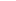 Вид проєкту
(вписує уповноважений робочий орган)№
з/пПерелік видатківОрієнтовна вартість, грн.1.влаштування газонів40 0002.укладання бруківки разом з матеріалами120 0003.лавка паркова36 0004.урна вулична20 3105.дитячий гімнастичний комплекс лазанка58 8176.орбітрек20 8007.степпер22 1008.велотренажер14 7009. нове покриття з трамбовкою та відсівом120 00010.якісний саджанець дерева33 00011.Вуличний спортивний комплес42 99912.Непередбачувані витрати
(10-20% від суми кошторису)71 000Разом:Разом:599 726№ з/пІм’я та прізвище**Контактні даніКонтактні даніКонтактні даніКонтактні даніКонтактні даніКонтактні даніКонтактні даніКонтактні даніКонтактні даніКонтактні даніПідпис***1.Ольга КреховецьПоштова адреса: (індекс),Поштова адреса: (індекс),Поштова адреса: (індекс),Поштова адреса: (індекс),Поштова адреса: (індекс),Поштова адреса: (індекс),Поштова адреса: (індекс),Поштова адреса: (індекс),Поштова адреса: (індекс),Поштова адреса: (індекс),790371.Ольга Креховецьe-mail:e-mail:e-mail:e-mail:e-mail:e-mail:e-mail:e-mail:e-mail:e-mail:krekhovets_o@ukr.net1.Ольга Креховець№ тел.:06855259751.Ольга КреховецьСерія та № паспортаКВ 395646, виданий Жовківським РВ УМВС України у Львівській області, 10 квітня 2000 р.1.Ольга КреховецьРеквізити одного з документів, зазначених у пункті 1.2 Положення про громадський бюджет м. Львова***Реквізити одного з документів, зазначених у пункті 1.2 Положення про громадський бюджет м. Львова***Реквізити одного з документів, зазначених у пункті 1.2 Положення про громадський бюджет м. Львова***Реквізити одного з документів, зазначених у пункті 1.2 Положення про громадський бюджет м. Львова***Реквізити одного з документів, зазначених у пункті 1.2 Положення про громадський бюджет м. Львова***Реквізити одного з документів, зазначених у пункті 1.2 Положення про громадський бюджет м. Львова***Реквізити одного з документів, зазначених у пункті 1.2 Положення про громадський бюджет м. Львова***Реквізити одного з документів, зазначених у пункті 1.2 Положення про громадський бюджет м. Львова***Реквізити одного з документів, зазначених у пункті 1.2 Положення про громадський бюджет м. Львова***Реквізити одного з документів, зазначених у пункті 1.2 Положення про громадський бюджет м. Львова***Довідка видана ЛНУ імені Івана Франка, №734 від 13 вересня 2021 року2.ЙосипЗазулякПоштова адреса: (індекс),Поштова адреса: (індекс),Поштова адреса: (індекс),Поштова адреса: (індекс),Поштова адреса: (індекс),Поштова адреса: (індекс),Поштова адреса: (індекс),Поштова адреса: (індекс),Поштова адреса: (індекс),Поштова адреса: (індекс),790372.ЙосипЗазулякe-mail:e-mail:e-mail:e-mail:e-mail:e-mail:e-mail:e-mail:e-mail:e-mail:JosefZazulyak@gmail.com2.ЙосипЗазуляк№ тел.:№ тел.:№ тел.:№ тел.:№ тел.:№ тел.:№ тел.:№ тел.:№ тел.:№ тел.:09628475022.ЙосипЗазулякСерія та № паспортаСерія та № паспортаСерія та № паспортаСерія та № паспортаСерія та № паспортаСерія та № паспортаСерія та № паспортаСерія та № паспортаСерія та № паспортаСерія та № паспортаВО451713, виданий Виноградським РВ УМВС України у Закарпатській області2.ЙосипЗазулякРеквізити одного з документів, зазначених у пункті 1.2 Положення про громадський бюджет м. Львова***Реквізити одного з документів, зазначених у пункті 1.2 Положення про громадський бюджет м. Львова***Реквізити одного з документів, зазначених у пункті 1.2 Положення про громадський бюджет м. Львова***Реквізити одного з документів, зазначених у пункті 1.2 Положення про громадський бюджет м. Львова***Реквізити одного з документів, зазначених у пункті 1.2 Положення про громадський бюджет м. Львова***Реквізити одного з документів, зазначених у пункті 1.2 Положення про громадський бюджет м. Львова***Реквізити одного з документів, зазначених у пункті 1.2 Положення про громадський бюджет м. Львова***Реквізити одного з документів, зазначених у пункті 1.2 Положення про громадський бюджет м. Львова***Реквізити одного з документів, зазначених у пункті 1.2 Положення про громадський бюджет м. Львова***Реквізити одного з документів, зазначених у пункті 1.2 Положення про громадський бюджет м. Львова***2.ЙосипЗазуляк